Supplementary material for: Colour plasticity in response to social context and parasitic infection in a self-fertilizing fishRebecca Jane Pawluk, Carlos Garcia de Leaniz, Jo Cable, Bernard Tiddeman, Sofia ConsuegraTable S1. Algorithms for colour conversion. The conversion from sRGB colour space to the CIE XYZ colour space is given by a non-linear conversion:for k = r, g and b (to give r’, g’ and b’)followed by a linear transformation:The formulae for converting from XYZ to L*a*b* are given by:	f0 = f(y/wy) 	L* = 116*f0-16 	a* = 500*(f(x/wx)-f0) 	b* = 200*(f0-f(z/wz))Where the XYZ colour is represented by (x, y, z), and the whitepoint is (wx, wy, wz).  The function f is defined as:where  = 6/29.The source code implementing the above is available at https://github.com/bptiddeman/get-region-colour.Table S2. Comparison among models of colour expression attributes (Light, hue, chroma) in Kryptolebias marmoratus as a function of social context (single, group or control) and selfing line (DAN and R), including and excluding individual (ID) as a random factor. (a) Lightness values (b) Hue values (c) Chroma values. Post-hoc testing was completed using lsmeans (package lsmeans) on the final selected model for each attribute. a) Model comparison:modL3: L ~ Line + Social + TimemodL1: L ~ Line + Social + Time + (-1 + isDAN | ID) + (1 + isR | ID)modL4: L ~ Line * Social * TimemodL2: L ~ Line * Social * Time + (-1 + isDAN | ID) + (1 + isR | ID)       Df    AIC    BIC  logLik deviance  Chisq Chi Df Pr(>Chisq)    modL3   5 1162.1 1177.3 -576.04   1152.1                             modL1   7 1143.6 1165.0 -564.81   1129.6 22.458      2  1.328e-05 ***modL4   9 1164.1 1191.5 -573.04   1146.1  0.000      2          1    modL2  11 1144.4 1177.9 -561.19   1122.4 23.687      2  7.185e-06 ***Posthoc tests:Social   lsmean       SE    df lower.CL upper.CL      0 50.61784 1.571765 50.04 47.46093 53.77475      1 56.17200 1.245165 25.12 53.67107 58.67293      2 61.72615 1.742025 43.52 58.22727 65.22504contrast   estimate       SE    df t.ratio p.value 0 - 1     -5.554156 1.096410 93.85  -5.066  <.0001 0 - 2    -11.108311 2.192819 93.85  -5.066  <.0001 1 - 2     -5.554156 1.096410 93.85  -5.066  <.0001Models:modL3: L ~ Line + Social + TimemodL1: L ~ Line + Social + Time + (-1 + isDAN | ID) + (-1 + isR | ID)      Df    AIC    BIC  logLik deviance  Chisq Chi Df Pr(>Chisq)    modL3  5 1162.1 1177.3 -576.04   1152.1                             modL1  7 1143.6 1165.0 -564.81   1129.6 22.458      2  1.328e-05 ***Model simplification:Formula: L ~ Social + (-1 + isDAN | ID) + (-1 + isR | ID)   Data: Llmm.dataScaled residuals:      Min       1Q   Median       3Q      Max -2.48532 -0.49937  0.03257  0.53356  2.74019 Random effects: Groups   Name  Variance Std.Dev. ID       isDAN 16.23    4.029    ID.1     isR   55.44    7.446    Residual       64.60    8.038   Number of obs: 156, groups:  ID, 34Fixed effects:            Estimate Std. Error     df t value Pr(>|t|)    (Intercept)   50.358      1.493 57.259  33.737  < 2e-16 ***Social         5.546      1.089 94.864   5.091  1.8e-06 ***b) Model comparison:modL3: H ~ Line + Social + TimemodL1: H ~ Line + Social + Time + (-1 + isDAN | ID) + (1 + isR | ID)modL4: H ~ Line * Social * TimemodL2: H ~ Line * Social * Time + (-1 + isDAN | ID) + (1 + isR | ID)       Df    AIC     BIC  logLik deviance   Chisq Chi Df Pr(>Chisq)    modL3  5 78.204  93.453 -34.102   68.204                              modL1  9 74.197 101.646 -28.099   56.197 12.0065      4    0.01730 *  modL4  9 72.817 100.266 -27.409   54.817  1.3800      0    < 2e-16 ***modL2 13 72.253 111.901 -23.126   46.253  8.5642      4    0.07297 .  c) Model comparison:M3_C: C ~ Line + Social + TimeM1_C: C ~ Line + Social + Time + (-1 + isDAN | ID) + (1 + isR | ID)M4_C: C ~ Line * Social * TimeM2_C: C ~ Line * Social * Time + (-1 + isDAN | ID) + (1 + isR | ID)       Df    AIC    BIC  logLik deviance  Chisq Chi Df Pr(>Chisq)    M3_C  5 662.06 677.31 -326.03   652.06                             M1_C  7 640.59 661.94 -313.30   626.59 25.470      2  2.947e-06 ***M4_C  9 659.92 687.37 -320.96   641.92  0.000      2          1    M2_C 11 638.54 672.09 -308.27   616.54 25.383      2  3.078e-06 ***Posthoc tests:Social   lsmean        SE    df lower.CL upper.CL      0 5.531723 0.3166044 53.39 4.896803 6.166643      1 6.018453 0.2509449 27.73 5.515207 6.521699      2 6.505184 0.3554585 47.60 5.792346 7.218022contrast   estimate        SE     df t.ratio p.value 0 - 1    -0.4867305 0.2243239 109.25   -2.17  0.0810 0 - 2    -0.9734609 0.4486478 109.25   -2.17  0.0810 1 - 2    -0.4867305 0.2243239 109.25   -2.17  0.0810Models:M3_C: C ~ Line + Social + TimeM1_C: C ~ Line + Social + Time + (-1 + isDAN | ID) + (-1 + isR | ID)     Df    AIC    BIC  logLik deviance Chisq Chi Df Pr(>Chisq)    M3_C  5 662.06 677.31 -326.03   652.06                            M1_C  7 640.59 661.94 -313.30   626.59 25.47      2  2.947e-06 ***Model simplification:Formula: C ~ Social + (-1 + isDAN | ID) + (-1 + isR | ID)   Data: Clmm.dataScaled residuals:     Min      1Q  Median      3Q     Max -2.2029 -0.6758 -0.1060  0.5560  2.4078 Random effects: Groups   Name  Variance Std.Dev. ID       isDAN 1.986    1.409    ID.1     isR   1.069    1.034    Residual       2.512    1.585   Number of obs: 156, groups:  ID, 34Fixed effects:            Estimate Std. Error       df t value Pr(>|t|)    (Intercept)   5.4874     0.3125  58.8673  17.560   <2e-16 ***Social        0.4796     0.2239 112.2592   2.142   0.0343 *  Table S3. Among model comparison of colour expression attributes (Light, Hue, Chroma) in Kryptolebias marmoratus as a function of infection treatment (infection or control) and selfing line (DAN and R), including and excluding individual (ID) as a random factor. (a) Lightness values (b) Hue values (c) Chroma values. Post-hoc testing was completed using lsmeans (package lsmeans) on the final selected model for each attribute.a) Model comparison:Models:modL3: L ~ Line + Infection + TimemodL1: L ~ Line + Infection + Time + (-1 + isDAN | ID) + (1 + isR | ID)modL4: L ~ Line * Infection * TimemodL2: L ~ Line * Infection * Time + (-1 + isDAN | ID) + (1 + isR | ID)       Df    AIC    BIC  logLik deviance  Chisq Chi Df Pr(>Chisq)modL3  5 1547.7 1565.1 -768.84   1537.7                         modL1  9 1555.2 1586.5 -768.58   1537.2 0.5310      4     0.9704modL4  9 1555.4 1586.7 -768.68   1537.4 0.0000      0     1.0000modL2 13 1562.8 1608.1 -768.42   1536.8 0.5262      4     0.9709Posthoc tests:Infection   lsmean       SE  df lower.CL upper.CL         0 57.51551 0.548385 236 56.43516 58.59587         1 59.72896 0.548385 236 58.64860 60.80931contrast  estimate        SE  df t.ratio p.value 0 - 1    -2.213444 0.7755335 236  -2.854  0.0047Time   lsmean        SE  df lower.CL upper.CL  0   56.70798 0.6131131 236 55.50011 57.91586  24  58.62224 0.3877668 236 57.85831 59.38616  48  60.53649 0.6131131 236 59.32861 61.74436contrast  estimate        SE  df t.ratio p.value 0 - 24  -1.914253 0.4749154 236  -4.031  0.0002 0 - 48  -3.828506 0.9498307 236  -4.031  0.000224 - 48  -1.914253 0.4749154 236  -4.031  0.0002b) Model comparison:modL3: H ~ Line + Infection + TimemodL1: H ~ Line + Infection + Time + (-1 + isDAN | ID) + (1 + isR | ID)modL4: H ~ Line * Infection * TimemodL2: H ~ Line * Infection * Time + (-1 + isDAN | ID) + (1 + isR | ID)       Df     AIC     BIC logLik deviance   Chisq Chi Df Pr(>Chisq)    modL3  5 -338.79 -321.39 174.40  -348.79                              modL1  9 -342.48 -311.15 180.24  -360.48 11.6881      4   0.019828 *  modL4  9 -349.41 -318.09 183.71  -367.41  6.9342      0  < 2.2e-16 ***modL2 13 -355.22 -309.97 190.61  -381.22 13.8047      4   0.007945 ** c) Model comparison: Models:modL3: C ~ Line + Infection + TimemodL1: C ~ Line + Infection + Time + (-1 + isDAN | ID) + (1 + isR | ID)modL4: C ~ Line * Infection * TimemodL2: C ~ Line * Infection * Time + (-1 + isDAN | ID) + (1 + isR | ID)       Df     AIC    BIC  logLik deviance  Chisq Chi Df Pr(>Chisq)    M3_C   5 1184.72 1202.1 -587.36  1174.72                             M1_C   9  995.31 1026.6 -488.66   977.31 197.41      4     <2e-16 ***M4_C   9 1185.56 1216.9 -583.78  1167.56   0.00      0          1    M2_C  13  992.63 1037.9 -483.31   966.63 200.93      4     <2e-16 ***Posthoc tests:Line   lsmean        SE    df lower.CL upper.CL DAN  10.96455 0.2504377 37.74 10.45745 11.47164 R    12.82115 0.5380402 38.39 11.73170 13.91060contrast  estimate        SE    df t.ratio p.value DAN - R  -1.856607 0.5934698 54.49  -3.128  0.0028Models:M3_C: C ~ Line + Infection + TimeM1_C: C ~ Line + Infection + Time + (-1 + isDAN | ID) + (-1 + isR | M1_C:     ID)     Df     AIC    BIC  logLik deviance  Chisq Chi Df Pr(>Chisq)    M3_C  5 1184.72 1202.1 -587.36  1174.72                             M1_C  7  991.31 1015.7 -488.66   977.31 197.41      2  < 2.2e-16 ***Model simplification:Formula: C ~ Line + (-1 + isDAN | ID) + (-1 + isR | ID)   Data: Clmm.dataScaled residuals:      Min       1Q   Median       3Q      Max -2.94096 -0.60054 -0.03657  0.54735  3.00698 Random effects: Groups   Name  Variance Std.Dev. ID       isDAN  2.149   1.466    ID.1     isR   10.616   3.258    Residual        1.628   1.276   Number of obs: 240, groups:  ID, 80Fixed effects:            Estimate Std. Error      df t value Pr(>|t|)    (Intercept)  10.9645     0.2594 39.0000  42.267  < 2e-16 ***LineR         1.8566     0.5884 56.7818   3.155  0.00257 *Figure S1. Fish ID R_14 at the start of the treatment (0h, a) and after 48 h of infection (b)(a)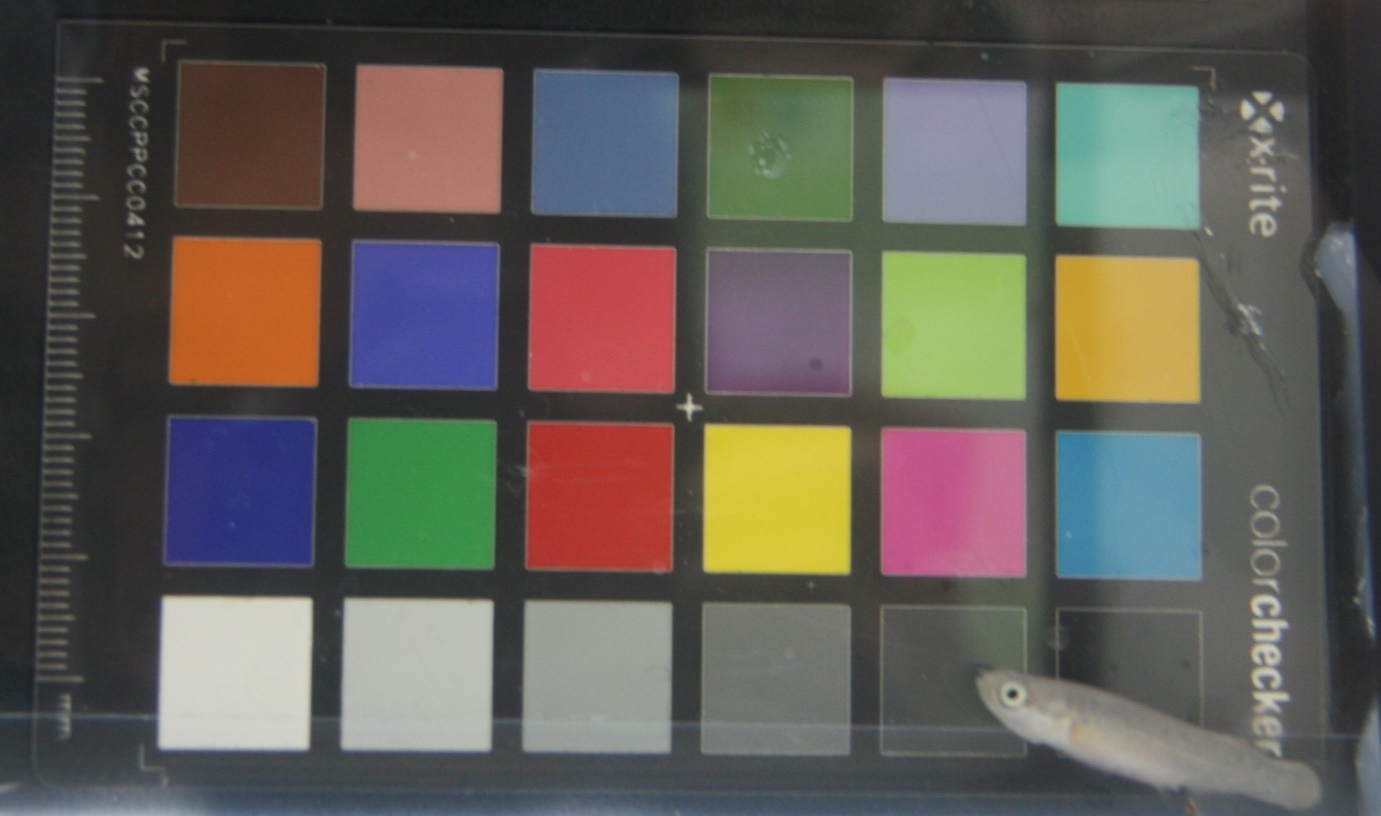 (b)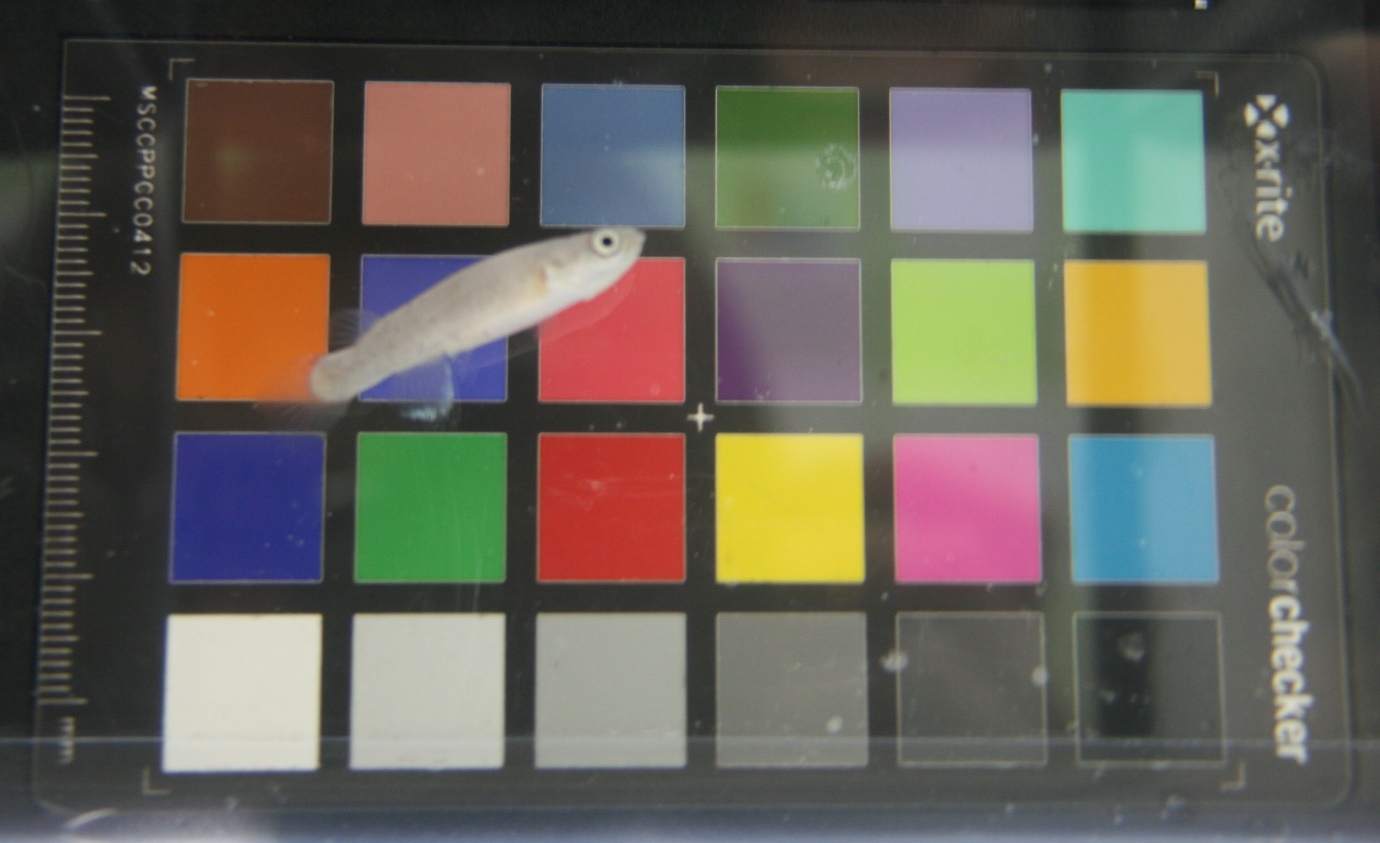 